Background to Poem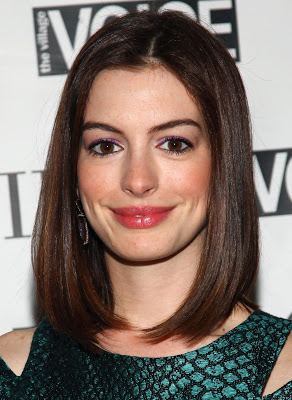 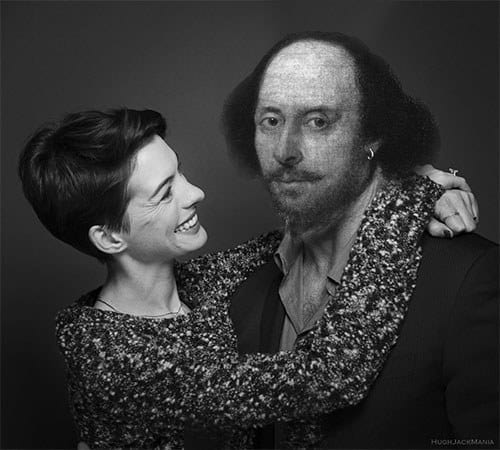 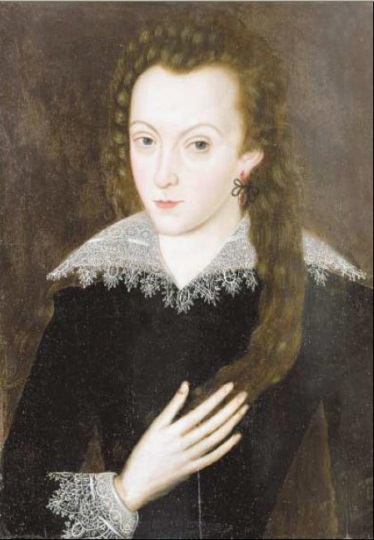 Who is Anne Hathaway?Shakespeare’s wifeSeven years older than him (married at 26 and 18)Speculated that it was a ‘shotgun wedding’Some have speculated Shakespeare was unwilling to marry and did not like her that muchOthers suggest he chased her and was desperately in love with herFrom a well-respected and wealthy familySeparated often as his career took off-worked in London while she stayed in StratfordIn his will, he left her one item-his ‘second best bed’…The World’s WifePart of same collection of poems as ‘Mrs Midas’All written from the point of view of a famous person’s partner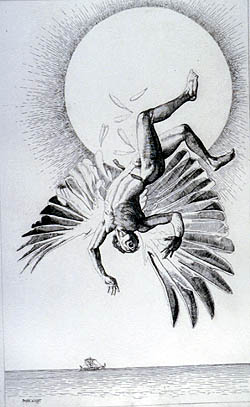 StyleShakespeare’s most famous poems about love were written in sonnet form (154 of them!)Duffy’s choice here suggests that this poem is both a homage to Shakespeare’s romantic sonnet and at the same time a re-examining of the poet and playwright from a different angle.Sonnet 18	Shall I compare thee to a summer's day?
Thou art more lovely and more temperate.
Rough winds do shake the darling buds of May,
And summer's lease hath all too short a date.
Sometime too hot the eye of heaven shines,
And often is his gold complexion dimmed;
And every fair from fair sometime declines,
By chance, or nature's changing course untrimmed.
But thy eternal summer shall not fade
Nor lose possession of that fair thou ow'st;
Nor shall death brag thou wand'rest in his shade,
When in eternal lines to time thou grow'st,
So long as men can breathe or eyes can see,
So long lives this, and this gives life to thee.Duffy’s SonnetWhilst she keeps the rough outline of the sonnet, Duffy does not use the traditional rhyme scheme that all Shakespearian sonnets follow; ABAB CDCD EFEF GG.She keeps the rhyming couplet at the end, but otherwise her lines are only loosely joined together through assonance (vowel rhyme), for example “world” and “words”.The lines are softly and subtly joined together, as if to echo the physical relationship between Anne and ShakespeareDuffy’s choice to subvert the form of the sonnet emphasises that these are the words of his wife and represent her own insight into her husband, an insight that cannot be shared or replicated by anyone else. PredictionsFrom our reading of ‘Mrs Midas’ and what we have learned about Anne Hathaway…What emotions do you think will be expressed by Anne in this poem? Anne Hathaway‘Item I gyve unto my wife my second best bed …’(from Shakespeare’s will)The bed we loved in was a spinning world of forests, castles, torchlight, clifftops, seas where we would dive for pearls. My lover’s words were shooting stars which fell to earth as kisses on these lips; my body now a softer rhyme to his, now echo, assonance; his touch a verb dancing in the centre of a noun. Some nights, I dreamed he’d written me, the bed a page beneath his writer’s hands. Romance and drama played by touch, by scent, by taste. In the other bed, the best, our guests dozed on, dribbling their prose. My living laughing love –I hold him in the casket of my widow’s head as he held me upon that next best bed.Understanding the PoemWhy do you think the poem begins with a quotation from Shakespeare’s will?____________________________________________________________________________________________________________________________________________________________________________________________________________________________________________In the first lines of the poem, Anne Hathaway compares their bed to a “spinning world”. What technique is this, and what does she mean by this?____________________________________________________________________________________________________________________________________________________________________________________________________________________________________________How does the writer show Hathaway’s admiration for her husband in lines 3-7? Give evidence and explain.____________________________________________________________________________________________________________________________________________________________________________________________________________________________________________Throughout the poem, Hathaway compares herself to poetry. Pick out an example of this from lines 3-9, and explain why she uses this comparison.____________________________________________________________________________________________________________________________________________________________________________________________________________________________________________ Look at line 11. What idea do we now have about the difference between the ‘best bed’ and the second bed?____________________________________________________________________________________________________________________________________________________________________________________________________________________________________________How does the writer’s use of imagery in lines 13 and 14 indicate a change in tone in the rhyming couplet?____________________________________________________________________________________________________________________________________________________________________________________________________________________________________________Analysing ImageryAnne Hathaway-LinksQuotationShared QualityPoetryAnne“my body now a softer rhyme/to his, now echo, assonance”(lines 5-6)Both complementary, go together wellLines in a poem fit together through rhyme, flow nicelyFeels she and Shakespeare are well-suited , complement each other wellLines 6-7Lines 8-9Lines 11-12